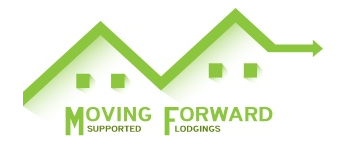 Moving Forward Supported Lodgings LtdSupport of Vulnerable and Homeless Service users20 Boardman Fold RoadM24 1GDMob: 07842144576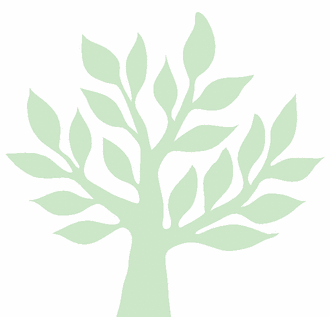 Who we are:Here at Avanzar House we offer support to adults that are vulnerable, Homeless or in need of housing related support.We always maintain high standards of practice to influence positivity within our environment. Our accommodation is operated day and night 365 days a year by our committed workforce.We work in partnership with external agencies and local authorities to provide a quality service for our users.
We are committed to using our resources to create opportunities, which will improve the quality of life and the individual progression of our services users, towards living a more independent lifestyle and assisting them to move forward either into their own accommodation or to remain within our accommodation.What we do: We have a person-centered approach with the aim to support the social development of our clients who live with a combination of complex needs. We do this through the development of tailor made support plans.We work to support adults, age 18+ with a flexible service, which is suited to their individual needs. These services include; residential accommodation; in house key worker support. We provide short and long-term tenancies; based on the needs of each individual. The areas in which we offer support in areBudgeting and maximizing income either by Benefit applications or seeking paid workDaily living tasks such as cleaning, cooking, maintaining personal hygiene and shopping.Seeking voluntary work, paid work or education.Attending appointments (medical, personal or any others)Linking in to other support services such as social care, DAT, MIND etc…..Promoting health and well beingEmotional support via our 24 hour staffing serviceMediation between friends and family membersSupport around understanding and maintaining a tenancy.Support around housing issues such anti social behaviour and reporting repairs What we have to offer:We offer a short hold tenancy for private room in a mixed shared house with the kitchen, living room and bathroom shared. Based in a quiet residential area of North Manchester the house comes complete with conservatory/ mini gym and gardens, for use by our clients.
Should you feel our services could be of support to you or any of the individuals you are responsible for and we could assist them either into independent living or accommodation with support, please contact us. We aim to work collaboratively with our service users and external agencies to providing an effective and supportive environment and housing facility. SincerelySarah Lamb Support Manager Avanzar House20 Boardman fold roadMiddletonM24 1gdMob: 07842144576MovingForwardsl@hotmail.com www.movingforwardsl.co.uk 